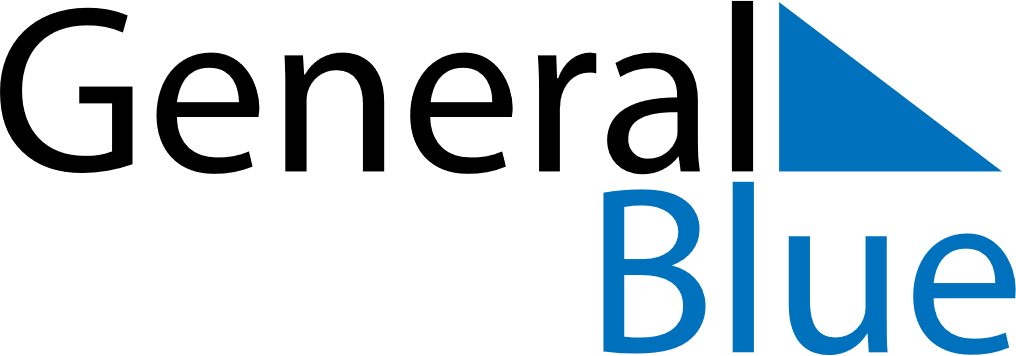 August 2020August 2020August 2020August 2020August 2020Equatorial GuineaEquatorial GuineaEquatorial GuineaEquatorial GuineaEquatorial GuineaEquatorial GuineaEquatorial GuineaEquatorial GuineaSundayMondayTuesdayWednesdayThursdayFridaySaturday12345678Armed Forces Day9101112131415Constitution Day16171819202122232425262728293031NOTES